Il/La sottoscritto/a ____________________________________________________________ residente a________________________ in via/piazza ____________________________________ n° _____________ c.a.p. _______C.F./P.IVA_____________________________________ tel.___________________________________ fax___________________________ e-mail ____________________________________________________________ nella sua qualità di _________________________________________________________________________________ ai sensi ed agli effetti dell’art. 30 del D.P.R. 6/6/2001 n.380,CHIEDEil rilascio del certificato di destinazione urbanistica in originale relativo all’area posta in via_______________________________________ n° ______ individuata nel Catasto Terreni del Comune di Casal Di Principe: nel foglio ________ al/ai mappale/i __________________________________________________________________ e nel foglio ________ al/ai mappale/i __________________________________________________________________ , nel foglio ________al/ai mappale/i __________________________________________________________________ , nel foglio ________ al/aimappale/i __________________________________________________________________ , nel foglio ________ al/ai mappale/i__________________________________________________________________ , area meglio individuata nell’allegato estratto di mappa catastale aggiornato, qui allegato. A tal fine dichiara che il certificato viene richiesto per il seguente utilizzo:_________________________________________________________________________________DOCUMENTAZIONE DA ALLEGARE1. Estratto della mappa catastale (Catasto Terreni) in scala adeguata.2. Fotocopia leggibile documento di identità del richiedente3. Attestazione di Versamento dei Diritti di Segreteria4. Eventuale titolo che ne attesti la legittimità a richiedere tale certificato.firma  e timbro del tecnico asseverante__________________________________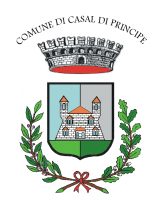 COMUNE DI CASAL DI PRINCIPE( Provincia di Caserta )Spazio riservato al ProtocolloCOMUNE DI CASAL DI PRINCIPE( Provincia di Caserta )Spazio riservato al ProtocolloRICHIESTA CERTIFICATO DI DESTINAZIONE URBANISTICA AI SENSI DELL'ART.30 – D.P.R. 6/6/2001 N.380